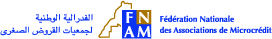 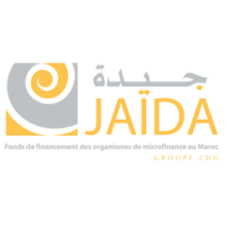 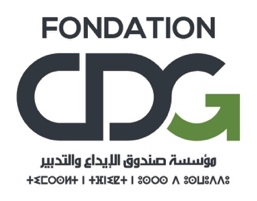 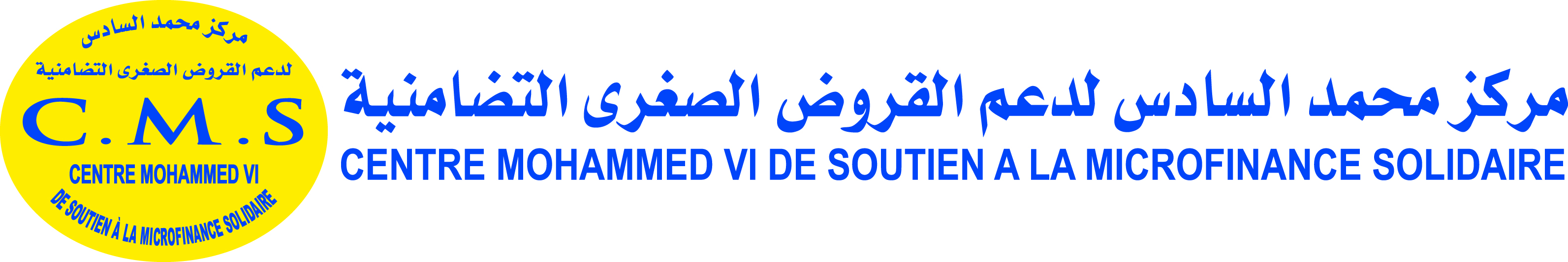 Formulaire de candidature Déclaration de l’AMC sur la fiabilité des informations :Je certifie exacts et sincères les renseignements donnés dans ce dossier.Date :……………………………….Nom de la personne dûment habilitée à faire concourir le candidat ………………………………………………….. Signature et cachet de l’organismeProgramme d’appui aux AGR par le Microcrédit pour le soutien à la création de la micro-entreprise jeuneInformations sur l’Association de MicrocréditInformations sur l’Association de MicrocréditNom de l’Association :Nom de l’Association :Responsable de projet :Contact : Tél. & E-mailResponsable de projet :Contact : Tél. & E-mailInformations sur le candidatInformations sur le candidatNom :PhotoPrénom :PhotoDate de naissance :PhotoLieu de naissance :PhotoCIN :	Téléphone :	
Adresse Professionnelle :CIN :	Téléphone :	
Adresse Professionnelle :Situation matrimoniale : Célibataire                                         Marié                                                       Veuf                                                             Divorcé Avec enfants                                     Habite seul                                               Habite avec les parentsSituation matrimoniale : Célibataire                                         Marié                                                       Veuf                                                             Divorcé Avec enfants                                     Habite seul                                               Habite avec les parentsProfil du candidat : Niveau scolaire :                                 Primaire                                                    Secondaire                                                  Supérieur                       Autres : … Profil du candidat : Niveau scolaire :                                 Primaire                                                    Secondaire                                                  Supérieur                       Autres : … AnnexesAnnexe 1 : Ressources Humaines et organisationAnnexe 2 : Matières PremièresAnnexe 3 : Equipement et machinesAnnexe 4 : RevenusAnnexe 5 : Sources de financementAnnexe 6 : Plan de financementAnnexesAnnexe 1 : Ressources Humaines et organisationAnnexe 2 : Matières PremièresAnnexe 3 : Equipement et machinesAnnexe 4 : RevenusAnnexe 5 : Sources de financementAnnexe 6 : Plan de financement